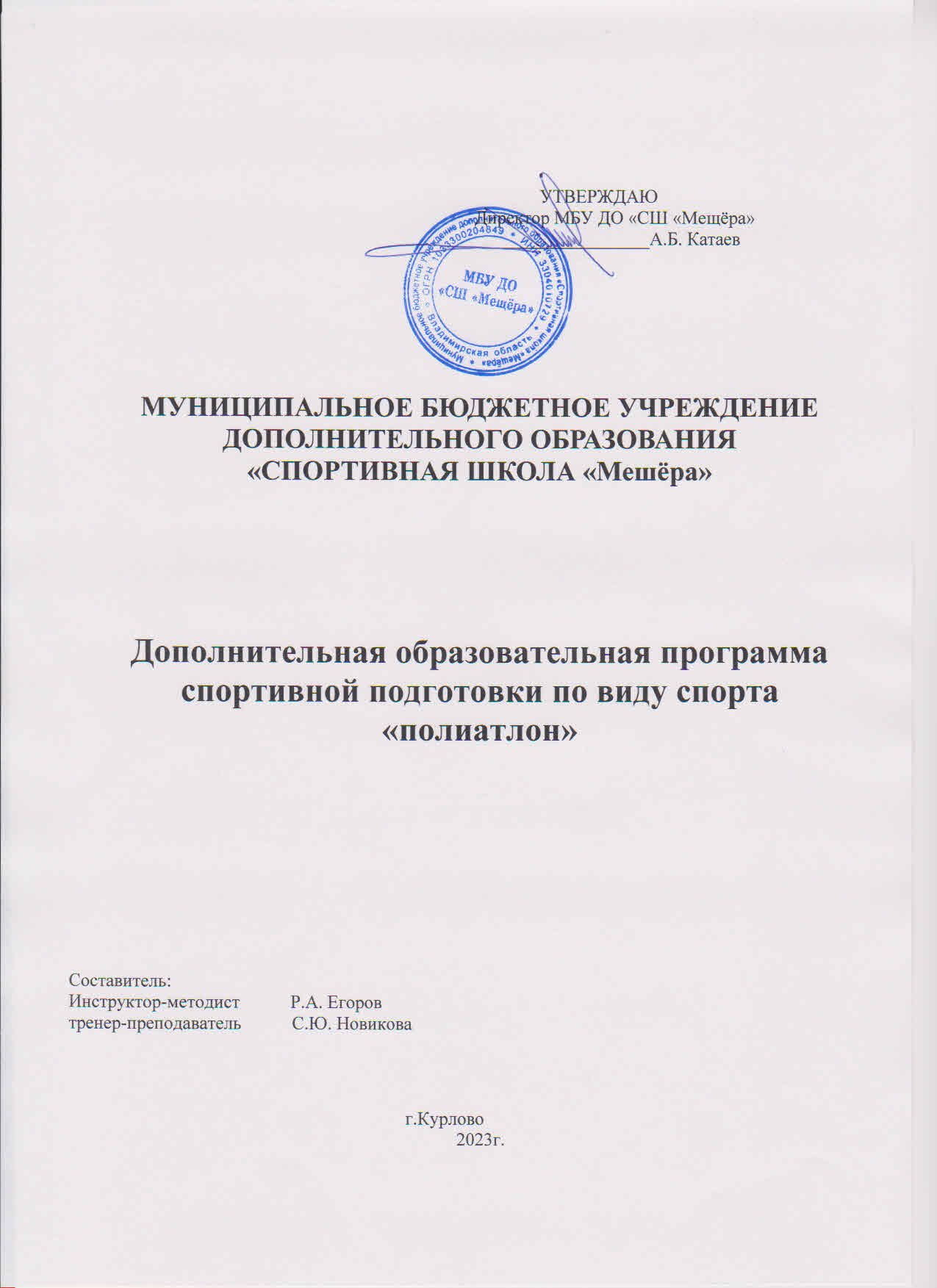 ОглавлениеОбщие положения	3Характеристика	дополнительной	образовательной	программы	спортивнойОбщие положенияДополнительная   образовательная   программа    спортивной    подготовки по виду спорта «полиатлон» (далее – Программа) предназначена для организации образовательной деятельности по спортивной подготовке по спортивным дисциплинам, указанным в Таблице 1, с учетом совокупности минимальных требований к спортивной подготовке, определенных федеральным стандартом спортивной подготовки по виду спорта «полиатлон», утвержденным приказом Минспорта России от 23 ноября 2022 г.№ 1064 (далее – ФССП и методических рекомендаций «Алгоритм составления дополнительной образовательной программы спортивной подготовки на примере игровых видов спорта», утвержденные ФГБУ «Федеральный центр организационно-методического обеспечения физического воспитания», от 06 февраля 2023 г.Таблица 1Наименования спортивных дисциплин в соответствии с Всероссийским реестром видов спорта номер-код вида спорта «Полиатлон» – 075 000 5411ЯЦелью     Программы     является:  достижение     спортивных     результатов на основе соблюдения спортивных и педагогических принципов в учебно-тренировочном процессе, в условиях многолетнего, круглогодичного и поэтапного процесса спортивной подготовки.  Так же формирование основ здорового образа жизни, укрепление здоровья    разностороннее физическое развитие спортсменов через обучение полиатлону, достижение высоких спортивных результатов на соревнованиях различного уровня.Характеристика дополнительной образовательной программы спортивной подготовкиСроки реализации этапов спортивной подготовки и возрастные границы лиц, проходящих спортивную подготовку, количество лиц, проходящих спортивную подготовку в группах на этапах спортивной подготовки:Таблица № 2* максимальная наполняемость учебно-тренировочных групп на этапах спортивной подготовки не превышает двукратного количества обучающихся согласно ФССП по видам  спорта согласно Приказа №634 от 03.08.2022г. «Об особенностях организации и осуществления образовательной деятельности по дополнительным образовательным программам спортивной подготовки».В случае отчисления обучающихся с этапов спортивной подготовки в течение учебного года, допускается наличие количества обучающихся ниже минимума, указанного в программе. В исключительных случаях, по решению педагогического совета Школы, допускается формирование количественного состава группы ниже указанного в программе. Оплата за подготовку обучающихся в данных группах производится пропорционально количеству обучающихся (по душевой метод).При необходимости возможно объединение учебно-тренировочных занятий одновременно с обучающимися из разных учебно-тренировочных групп при соблюдении следующих условий:не превышения разницы в уровне подготовки обучающихся двух спортивных разрядов и (или) спортивных званий;не превышения единовременной пропускной способности спортивного сооружения; обеспечения требований по соблюдению техники безопасности.Срок реализации программы на этапе ВСМ не ограничивается при условии:вхождения обучающихся в список кандидатов в спортивную сборную команду Российской Федерации по виду спорта;занятого 1-3 места на соревнованиях не ниже первенства или чемпионата России по виду спорта и приравненным к ним по статусу соревнования.Объем ПрограммыТаблица № 3Виды (формы) обучения, применяющиеся при реализации дополнительной образовательной программы спортивной подготовки:учебно-тренировочные занятия:групповые;индивидуальные;смешанные.Учебно-тренировочные мероприятияТаблица № 4Спортивные соревнованияОбъем соревновательной деятельностиТаблица № 5Годовой учебно-тренировочный план приведен в приложении № 1 к Программе. К иным условиям реализации Программы относятся трудоемкость дополнительной образовательной программы спортивной подготовки (объемы времени на ее реализацию) с обеспечением непрерывности учебно-тренировочного процесса, а также порядок и срокиформирования учебно-тренировочных групп.Дополнительная образовательная программа спортивной подготовки рассчитывается на 52 недели в год.Учебно-тренировочный процесс ведется в соответствии с годовым учебно- тренировочным планом (включая период самостоятельной подготовки по индивидуальным планам спортивной подготовки для обеспечения непрерывности учебно-тренировочного процесса).При включении в учебно-тренировочный процесс самостоятельной подготовки, ее продолжительность составляет не менее 10% и не более 20% от общего количества часов, предусмотренных годовым учебно-тренировочным планом организации, реализующей дополнительную образовательную программу спортивной подготовки.Продолжительность одного учебно-тренировочного занятия при реализации дополнительной образовательной программы спортивной подготовки установлена в часах и не должна превышать:на учебно-тренировочном этапе (этапе спортивной специализации) – трех часов;на этапе совершенствования спортивного мастерства – четырех часов;на этапе высшего спортивного мастерства – четырех часов.При проведении более одного учебно-тренировочного занятия в один день суммарная продолжительность занятий не должна составлять более восьми часов.В часовой объем учебно-тренировочного занятия входят теоретические, практические, восстановительные, медико-биологические мероприятия, инструкторская и судейская практика.Работа по индивидуальным планам спортивной подготовки может осуществляться на этапах совершенствования спортивного мастерства и высшего спортивного мастерства, а также на всех этапах спортивной подготовки в период проведения учебно-тренировочных мероприятий и участия в спортивных соревнованиях.Календарный план воспитательной работы приведен в приложении № 2 к Программе.План мероприятий, направленный на предотвращение допинга в спорте и борьбу с ним приведен в приложении № 3 к Программе.Планы инструкторской и судейской практикиОдной из задач школы является подготовка обучающихся к роли помощника тренера, инструктора и участию в организации и проведении спортивных соревнований в качестве судьи.Приобретение навыков судейства и самостоятельного проведения занятий является обязательным для всех этапов подготовки. Инструкторская и судейская практика проводится с целью получения обучающимися званий и навыков инструктора и судьи по спорту и последующего привлечения их к тренерской и судейской работе. Она имеет большое воспитательное значение – у обучающихся вырабатывается сознательное отношение к учебно-тренировочному процессу, к решениям судей, дисциплинированность, обучающиеся приобретают определенные навыки наставничества. Навыки организации и проведения занятий и соревнований приобретают на всем протяжении многолетней подготовки в процессе теоретических занятий и практической работы в качестве помощника тренера, инструктора, помощника судьи, секретаря, самостоятельного судейства.Занятия следует проводить в форме бесед, семинаров, самостоятельного изучения литературы, практических занятий.Во время проведения занятий необходимо развивать способность обучающихся наблюдать за выполнением упражнений, технических приемов другими обучающимися, находить ошибки и исправлять их. В учебно-тренировочных группах обучающиеся участвуют в проведении учебно-тренировочных занятий в качестве помощника тренера, участвуют вместе с ним в составлении планов подготовки, привлекаются к судейству контрольных соревнований. В группах спортивного совершенствования обучающиеся часть тренировок выполняют самостоятельно, проводят отдельные занятия с младшими группами в качестве помощника тренера-преподавателя и инструктора, участвуют в судействе контрольных и официальных соревнований, выполняют необходимые требования для получения званий инструктора и судьи по спорту.Требованием освоения программы является присвоение судейской квалификации«Юный судья» на учебно-тренировочном этапе. Присвоение третьей судейской категории на этапах совершенствования спортивного мастерства и высшего спортивного мастерства, выполнившим условия присвоения квалификационных категорий спортивным судьям.Судейская категория присваивается после прохождения судейского семинара и сдачи экзамена.Перечень мероприятий по инструкторской и судейской практике приведен в разделе «проф.-ориентационная деятельность» в приложении № 2 к Программе.Планы медицинских, медико-биологических мероприятий и применения восстановительных средств.Основными задачами медицинского обследования является контроль за состоянием здоровья обучающихся, привитие гигиенических навыков и привычки неукоснительного выполнения рекомендаций врача. В начале календарного года обучающиеся должны пройти углубленное медицинское обследование. Все это позволяет установить исходный уровень состояния здоровья, физического развития и функциональной подготовленности. В процессе многолетней подготовки углубленные медицинские обследования позволяют следить за динамикой этих показателей, а текущие обследования - контролировать переносимость тренировочных и соревновательных нагрузок и своевременно принимать необходимые лечебно-профилактические меры.Таблица № 6Для восстановления работоспособности лиц, проходящих спортивную подготовку, используется широкий круг средств и мероприятий (педагогических, гигиенических, психологических и медико-биологических) с учетом возраста, спортивного стажа, квалификации и индивидуальных особенностей спортсменов.Средства и методы восстановления подразделяются на следующие группы:естественные и гигиенические;педагогические;медико-биологические;психологические.Каждое средство восстановления является многофункциональным. Совокупное их использование должно составлять единую систему методов восстановления. Причем если на уровне высшего спортивного мастерства необходим как можно более полный комплекс этих средств, более полное представительство из разных групп с увеличением доли медико-биологических и психологических средств, то для обучающихся (спортсменов) учебно-тренировочных этапов требуется минимальное количество медико-биологических средств с относительным увеличением доли естественных, гигиенических и педагогических факторов.Естественные и гигиенические средства восстановления10.1 Рациональный режим дня.Режим дня для обучающихся составляется с учетом правильной смены различных видов деятельности, дифференцированного подхода к группам спортивной подготовки (в зависимости от возраста, закономерностей восстановления организма) и имеющихся условий. При этом соблюдена рациональная организация учебно-тренировочных занятий, активного и пассивного отдыха, питания, специальных профилактически- восстановительных мероприятий, свободного времени.Правильное (рациональное калорийное и сбалансированное) питаниеОсновными формами питания являются завтрак, обед, полдник, ужин и сонник. Однако, с точки зрения восстановительных процессов, под средствами питания понимается не обычное питание, а его составление с учетом специфики и характера вида спорта «полиатлон», так и непосредственно характера тренировочной нагрузки в конкретных занятиях.Питание спортсменов должно строго подчинено определенному режиму. Пища быть не только высококалорийна, но и разнообразна, с включением растительных жиров.В период напряженных тренировок в рацион включаются специальные пищевые восстановительные средств (продукты и напитки повышенной биологической ценности).Определенным образом используется питание как для обеспечения повышенной скорости наращивания мышечной массы и увеличения силы, так и для сгонки веса.Естественные факторы природы.Использование естественных факторов природы имеет большое значение. Это солнечные и воздушные ванны, закаливание, прогулки, то есть факторы, встречающиеся на определенном пространстве и действующие на нервную систему как тонизирующие раздражители. Экскурсии, прогулки на природе используются как обязательная часть не только воспитательной работы, но и восстановительных мероприятий. Это проводится на основе четкого плана, увязанного с планом спортивной подготовки.Педагогические средства восстановленияК педагогическим средствам относят целесообразное построение тренировочного процесса, рациональное чередование нагрузок разной направленности и отдыха, оптимальное соотношение средств общей и специальной подготовки, объема и интенсивности упражнений, своевременное использование восстановительных и«контрастных» циклов тренировки, упражнений на расслабление, дыхательных упражнений.Педагогические средства — являются основными, так как без них не имеет смысла применение специальных средств ускорения восстановления.Медико-биологические средства восстановленияспециальное питание и витаминизация;фармакологические;физиотерапевтические.Среди медико-биологических средств, используемых в полиатлоне, большую значимость имеют специальное питание (белково-витаминные смеси и напитки), а также фармакологические средства: витамины, стимуляторы энергетических процессов.После утренней тренировки - гигиенический душ, влажные обтирания с последующим растиранием сухим полотенцем. После тренировочных нагрузок - гигиенический душ.Комплексы средств, рекомендуемые врачом индивидуально - массаж, УВЧ-терапия, теплый душ, сауна.Планирование объема восстановительных мероприятий имеет же принципы, что и планирование нагрузки - т.е. систематичность, вариативность, учет индивидуальных особенностей организма спортсменов и др.При организации восстановительных мероприятий следует учитывать субъективные и объективные признаки утомления, не довосстановления:субъективные симптомы - спортсмен не желает тренироваться, проявляются вялость, скованность в движениях, апатия, иногда раздражительность, возможны боли в мышцах, плохой аппетит и сон, нарушения психической деятельности.объективные симптомы - снижение работоспособности и силы мышечных сокращений, нарушение координации движений, изменения в деятельности сердечно-сосудистой системы, нервно-мышечного аппарата, биохимических показателей биологических жидкостей (кровь, моча, слюна).При переутомлении вес атлета снижается. Во время выполнения упражнений амплитуда движений в суставах более ограничена, рано напрягаются мышцы-антагонисты. Наблюдается разлад деятельности различных органов и систем организма. Необходимо срочно и резко снизить тренировочную нагрузку (объем и интенсивность) и провести комплекс мероприятий по восстановлению организма спортсмена.Психологические средства восстановленияВ данной группе выделяются собственно психологические, психолого-биологические и психотерапевтические средства, к которым относятся психорегулирующие тренировки, организация комфортных условий жизни спортсменов и т.д. С каждым годом психологические средства восстановления приобретают все большее значение в полиатлоне.С помощью этих средств снижается уровень нервно-психологического напряжения и уменьшается психическое утомление, устраняется состояние психической угнетенности или повышенной возбудимости, ускоряется восстановление энергетических затрат. Особенно большую роль они играют во время ответственных соревнований и напряженных тренировок, когда первоочередное внимание должно уделяться восстановлению нервно- психических функций.Стратегия и тактика применения средств восстановления и повышения спортивной работоспособности в подготовке спортсменов зависит от следующих факторов: задач, определенных для выполнения на данном этапе спортивной подготовки; пола, возраста, спортивной подготовленности, функционального состояния спортсменов; направленности, объема и интенсивности тренировочных нагрузок; готовности к достижению наивысшего спортивного результата.Восстановительные мероприятияУчебно-тренировочный этап (этап спортивной специализации) (до 3-х лет подготовки) - восстановление работоспособности происходит, главным образом, естественным путем: чередованием тренировочных дней и дней отдыха; постепенным возрастанием объема и интенсивности тренировочных нагрузок; проведением занятий в игровой форме. К гигиеническим средствам следует отнести: душ, теплые ванны, водные процедуры закаливающего характера, прогулки на свежем воздухе.Учебно-тренировочный этап (этап спортивной специализации) (свыше 3-х лет подготовки) - основными средствами восстановления, является рациональное построение тренировки и соответствие ее объема и интенсивности функциональному состоянию организма спортсмена; необходимо оптимальное соотношение нагрузок и отдыха как в отдельном тренировочном занятии, так и на этапах годичного цикла. Гигиенические средства восстановления используются те же, что и для учебно- тренировочного этапа (этапа спортивной специализации) 1-3 годов подготовки.Из психологических средств, обеспечивающих устойчивость психического состояния спортсменов при подготовке и участии в соревнованиях, используются методы: внушение, специальные дыхательные упражнения, отвлекающие беседы.Из медико-биологических средств восстановления: витаминизация, физиотерапия, гидротерапия, все виды массажа, русская парная баня и сауна.Этап совершенствования спортивного мастерства и высшего спортивного мастерства.С ростом объема специальной физической подготовки и количества соревнований увеличивается время, отводимое на восстановление организма спортсменов. Дополнительными средствами могут быть переключения с одного вида спортивной деятельности на другой, чередование тренировочных нагрузок, объема и интенсивности, изменение продолжительности периодов отдыха и тренировочных нагрузок.На данных этапах подготовки используется комплексное применение всех средств восстановления (гигиенические, психологические, медико-биологические). При этом следует учитывать некоторые общие закономерности и влияние этих средств на организм спортсмена. Постоянное применение одного и того же средства уменьшает восстановительный эффект, так как организм адаптируется к средствам локального воздействия. К средствам общего воздействия: (русская парная баня, сауна в сочетании сводными процедурами, общий ручной массаж, плавание и т.д.) адаптация происходит постепенно. В этой связи использование комплекса, а не отдельных восстановительных средств дает больший эффект.Комплексное использование разнообразных восстановительных средств в полном объеме необходимо после высоких тренировочных нагрузок и в соревновательном периоде.При выборе восстановительных средств особое внимание необходимо уделять индивидуальной переносимости тренировочных и соревновательных нагрузок спортсменами. Для этой цели могут служить субъективные ощущения спортсменов, а также объективные показатели (ЧСС, частота и глубина дыхания, цвет кожных покровов, интенсивность потоотделения и др.).Система контроляПо итогам освоения Программы применительно к этапам спортивной подготовки лицу, проходящему спортивную подготовку (далее – обучающийся), необходимо выполнить следующие требования к результатам прохождения Программы, в том числе, к участию в спортивных соревнованиях:На учебно-тренировочном этапе (этапе спортивной специализации):повышать уровень физической, технической, тактической, теоретической и психологической подготовленности;изучить правила безопасности при занятиях спортивными дисциплинами полиатлона» и успешно применять их в ходе проведения учебно-тренировочных занятий и участия в спортивных соревнованиях;соблюдать режим учебно-тренировочных занятий;изучить основные методы саморегуляции и самоконтроля;овладеть общими теоретическими знаниями о правилах вида спорта «полиатлон»;изучить антидопинговые правила;соблюдать антидопинговые правила и не иметь их нарушений;ежегодно выполнять контрольно-переводные нормативы (испытания) по видам спортивной подготовки;принимать участие в официальных спортивных соревнованиях не ниже уровня спортивных соревнований муниципального образования на первом и втором и третьем году;принимать участие в официальных спортивных соревнованиях проведения не ниже уровня спортивных соревнований субъекта Российской Федерации, начиная с четвертого года;получить уровень спортивной квалификации (спортивный разряд), необходимый для зачисления и перевода на этап совершенствования спортивного мастерства;На этапе совершенствования спортивного мастерства:повышать уровень физической, технической, тактической, теоретической и психологической подготовленности;соблюдать режим учебно-тренировочных занятий (включая самостоятельную подготовку), спортивных мероприятий, восстановления и питания;приобрести знания и навыки оказания первой доврачебной помощи;овладеть теоретическими знаниями о правилах вида спорта «полиатлон»;выполнить план индивидуальной подготовки;закрепить и углубить знания антидопинговых правил;соблюдать антидопинговые правила и не иметь их нарушений;ежегодно выполнять контрольно-переводные нормативы (испытания) по видам спортивной подготовки;демонстрировать высокие спортивные результаты в официальных спортивных соревнованиях;показывать результаты, соответствующие присвоению спортивного разряда«кандидат в мастера спорта» не реже одного раза в два года;принимать участие в официальных спортивных соревнованиях не ниже уровня межрегиональных спортивных соревнований;получить уровень спортивной квалификации (спортивное звание), необходимый для зачисления и перевода на этап высшего спортивного мастерства;На этапе высшего спортивного мастерства:совершенствовать уровень общей физической и специальной физической, технической, тактической, теоретической и психологической подготовленности;соблюдать режим учебно-тренировочных занятий (включая самостоятельную подготовку), спортивных мероприятий, восстановления и питания;выполнить план индивидуальной подготовки;знать и соблюдать антидопинговые правила, не иметь нарушений таких правил;ежегодно выполнять контрольно-переводные нормативы (испытания) по видам спортивной подготовки;принимать участие в официальных спортивных соревнованиях не ниже уровня всероссийских спортивных соревнований;показывать результаты, соответствующие присвоению спортивного звания «мастер спорта России» или выполнять нормы и требования, необходимые для присвоения спортивного звания «мастер спорта России международного класса» не реже одного раза в два года;достичь результатов уровня спортивной сборной команды Курганской области и (или) спортивной сборной команды Российской Федерации;демонстрировать	высокие	спортивные	результаты	в	межрегиональных, всероссийских и международных официальных спортивных соревнованиях;Оценка результатов освоения Программы сопровождается аттестацией обучающихся, проводимой школой, реализующей Программу, на основе разработанных комплексов контрольных упражнений, перечня тестов и (или) вопросов по видам подготовки, не связанным с физическими нагрузками (далее – тесты), а также с учетом результатов участия обучающимся в спортивных соревнованиях и достижения им соответствующего уровня спортивной квалификации.В случае, если на одном из этапов спортивной подготовки результаты прохождения спортивной подготовки не соответствуют требованиям, установленным Программой, обучающийся отчисляется на данном этапе спортивной подготовки. По заявлению обучающегося или одного из родителей (законного представителя) несовершеннолетнего обучающегося школа осуществляет перевод такого обучающего на соответствующую дополнительную общеразвивающую программу в области физической культуры и спорта.Контрольные и контрольно-переводные нормативы (испытания) по видам спортивной подготовки и уровень спортивной квалификации обучающихся по годам и этапам спортивной подготовки.Нормативы общей физической и специальной физической подготовки и уровень спортивной квалификации (спортивные разряды) для зачисления и перевода на учебно-тренировочный этап (этап спортивной специализации) по виду спорта «полиатлон»Таблица № 7Промежуточная аттестация обучающихся проводится не реже одного раза в год. Оценка результатов промежуточной аттестации обучающегося на учебно-тренировочном этапе 1 - 4 годов проводится с учетом выполнения контрольных нормативов и спортивных результатов участия в соревнованиях и достижения уровня спортивной квалификации, согласно таблице № 7. Положительная динамика результатов является показателем успешной аттестации обучающегося.Таблица № 8Нормативы общей физической и специальной физической подготовки и уровень спортивной квалификации (спортивные разряды) для зачисления и перевода на этап совершенствования спортивного мастерства по виду спорта «полиатлон»Промежуточная аттестация обучающихся проводится не реже одного раза в год.Оценка результатов промежуточной аттестации обучающегося на этапе совершенствования спортивного мастерства 1 и 2 годов проводится с учетом выполнения контрольных нормативов и спортивных результатов участия в соревнованиях и достижения уровня спортивной квалификации, согласно таблице № 8. Положительная динамика результатов является показателем успешной аттестации обучающегося.Таблица № 9Нормативы общей физической и специальной физической подготовки и уровень спортивной квалификации (спортивные разряды, спортивные звания) для зачисления иперевода на этап высшего спортивного мастерства по виду спорта «полиатлон»Промежуточная аттестация обучающихся проводится не реже одного раза в год.Оценка результатов промежуточной аттестации обучающегося на этапе высшего спортивного мастерства проводится с учетом выполнения контрольных нормативов и спортивных результатов участия в соревнованиях и достижения уровня спортивной квалификации, согласно таблице № 9 Положительная динамика результатов является показателем успешной аттестации обучающегося.Рабочая программа по виду спорта.Программный	материал	для	учебно-тренировочных	занятий	на	этапах спортивной подготовки.Практический материал для учебно-тренировочных групп 1 и 2 года   обучения.Тренировочные группы первого и второго года обучения представляют собой этап углубленной специализации в летнем и зимнем полиатлоне.Начальный этап длиной беговой подготовки 1,2, 3 км.Этап силовой специализации в подтягивании, прыжков с места тройного прыжка.Основными заданиями этого этапа являются:воспитание любви к избранному виду спорта, трудолюбия, самодисциплины, сочетания учебы и спорта;разносторонняя физическая подготовка, общая и специальная;освещение техники во всех видах многоборья;воспитание высокого уровня базовой подготовки – общей выносливости, аэробных возможностей;освоение объемного плавания, кросса;овладение знаниями, умениями, навыками, необходимыми для освоения спортивных дисциплин полиатлона.Лыжная подготовкаВ летний период: ОФП и СФП – кроссы, бег 3-15 км. Совершенствование техники бега на лыжах, лыжероллерах. Беговая подготовка с лыжными палками.В зимний период: Совершенствование техники бега классическим стилем, обучение передвижения на лыжах коньковым ходом (движения ногами, техника отталкивания руками, в полной согласованности). Обучение передвижению коньковым ходом по равнине, на подъемах, и спусках.Повторное прохождение отрезков в 2.5, 3, 5, 10 км классическим стилем. Лыжныйбег на время 15, 25, 30, 45 минут. Прохождение отрезков в 200, 400, 500 метров на скорость и технику. Участие в соревнованиях классическим стилем на дистанциях 1, 2, 3, 5 км.Плавательная подготовка.Упражнения на суше. Имитационное упражнение, специальные подготовительные, для совершенствования техники плавания кроль на груди. Упражнения с резиновыми амортизаторами на специальных тренажерах типа «Экзерджини», «менеджал»,«Хранитель» для развития силы гребка и совершенствования техники плавания.Упражнения на специальную гибкость и подвижность в суставах на матах, в парах, на шведской стенке, с гимнастической палкой.Упражнения для совершенствования техники плавания:плавание на одних ногах, руках с задержкой дыхания;плавание с двухсторонним дыханием (вдох на каждый третий и пятыйгребок);плавание на одних ногах с различными положениями и рук;плавание с помощью движений ногами и одной руки кролем,другая у бедра, и наоборот;плавание кролем на груди, три гребка левой рукой, правая вдольтуловища и наоборот;плавание в сцеплении;плавание коротких отрезков 8, 10, 12 на технику с задержкой дыхания через цикл, в координации. Упражнения для обучения спортивного поворота.Основные тренировочные упражнения:плавание в умеренном темпе по элементам и координации 100-200 метров с акцентом на технику (с применением лопаток);силовое плавание на технику и силу с применением «лопаток»,кружков, парашютов;длинное плавание в координации в среднем темпе отрезков до 400метров;повторное плавание отрезков 50-100-50-100 метров /на пульсе25-26/ по элементам и в координации;повторное плавание серии /3-4-6х100/, /2-3х200/, /6-8х-50/, /6-8-10х25/ в координации и по элементам на пульсе 25-27 за 10 сек.Интервальная тренировка умеренной интенсивности /8/ 12х25 отрезков. Спортивное плавание отрезков 25,50,100 метров с около предельной скоростью.Контрольные старты на дистанции 50,100,200 метров. Участие в соревнованиях по плаванию.В виде разгрузок применяется комплексное плавание, плавание дополнительным способом: прыжки, старты, эстафетное плавание /4х25, 4х50/.На втором году обучении увеличивается объем плавания, интенсивность тренировок, акцент на развитие спортивных возможностей, интервальные тренировки /на пульсе 180-220 ударов в минуту.Стрелковая подготовка.В тренировочных группах 1 и 5 годов обучения вводится стрелковая подготовка, из пневматической винтовки с положения стоя с упора, с упором локтями на стол или стойку на дистанции 10 м мишени № 8.Изучение правил   безопасности   поведения   в   тире   и   на   огневом   рубеже.Ознакомление с устройством пневматической винтовки.Упражнения в спуске курка. Стрельба на кучность 3-5 патронами.Проведение учебных, контрольных и классификационных соревнований в стрельбе из пневматической винтовки.Подготовку по стрельбе с юными полиатлонистами следует организовать так, чтобы основные сведения по устройству оружия, правилам безопасности и техник и стрельбы закреплялись бы на практических занятиях. Освоение техники стрельбы из пневматической винтовки следует начать с положения стоя с упора. Для правильного усвоения отдельных элементов выстрела, прицеливания, спуска курка и др. следует использовать учебные стрелковые приборы, наглядные пособия, плакаты. Для контроля за правильным выполнение всех элементов выстрела следует время от времени чередовать стрельбу патронами с работой «холостых» выстрелов. По мере освоения прицеливания и правильности выполнения всех элементов выстрела, следует переходить к упражнениям в стрельбе на кучность. мишени № 8.Изучение правил   безопасности   поведения   в   тире   и   на   огневом   рубеже.Ознакомление с устройством пневматической винтовки.Упражнения в спуске курка. Стрельба на кучность 3-5 патронами.Проведение учебных, контрольных и классификационных соревнований в стрельбе из пневматической винтовки.Беговая подготовка.Общеразвивающие упражнения для отдельных групп мышц, упражнения для развития гибкости и подвижности в суставах. Упражнения для совершенствования техники бега: семенящий бег, с высоким подниманием бедра, с закидыванием голени назад, ускорения на30-50 метров с места и с хода.Прыжковые упражнения, многоскоки, переключения от бега к прыжкам с ноги на ногу и наоборот, прыжки в длину с разбега, тройные прыжки с места и с разбега.Повторный бег 10х50-60 м, 6-8х100 м, 4-6х200 м.Длинный бег в среднем и умеренном темпе отрезков от 800 до 4-5км. Кроссовый бег от 1 км до 8-10 кмПовторное бегание отрезков от 3х500, 3х1000,2х1500 по стадиону. Переменный бег по стадиону, лесу /500х500/ 1000х1000 и т. д.Контрольное бегание отрезков в 60 м, 100 м, 1 км, 1,5 км, 2 км, 3Участие в соревнованиях в беге 60, 100 м, 1 км, 2 км, 3 км.В беговой подготовке в тренировочных группах 1 и 2 годов обучения основное внимание по-прежнему уделяется дальнейшему развитию скоростных качеств и общей выносливости.В неделю как правило должно проводиться 2-3 занятия. На первом занятии основноевнимание следует уделять общей и специальной физической подготовке в развитии скоростных качеств. На втором занятии можно сочетать скоростные и игровые упражнения с кроссовым бегом, или бегом на выносливость по стадиону. Третье занятие должно быть полностью направлено на развитие выносливости.Практический материал для учебно-тренировочных групп 3-5 года обучения.Лыжная подготовка.В летний период – ОФП, СФП – беговая кроссовая подготовка 3–20 км. Беговая подготовка с лыжными палками в гору. Совершенствование техники бега на лыжероллерах. Беговая подготовка на лыжероллерах на дистанциях 3-15 км. Контрольные соревнования по ОФП и СФП.Зимний период – совершенствование техники бега коньковым ходом. Отработка элементов конькового хода. Повторное бегание коньковым ходом отрезков 1,2,3,5,10 км. Повторное – интервальное прохождение отрезков 1-2-3 км коньковым ходом. Скоростной бег отрезков 300, 400-500 метров коньковым ходом. Длинный бег классическим, коньковым ходом равномерно 5-10-15-20 км. Участие в городских, окружных соревнованиях классическим и коньковым стилем на дистанциях 3, 5, 10км.Участие в окружных и всероссийских соревнованиях по полиатлону.Плавательная подготовка.Занятия по плаванию в учебно-тренировочных группах 3 и 5 годов обучения должны быть направлены на достижении определенных высоких разрядов, на уровне 2-1 спортивного разряда.Повышается продолжительность занятий, повышение объема плавания. Увеличивается дистанционное плавание типа 2х400, 2х800, 5х200,10х100, в том числе повторное плавание этих дистанции, интервальная тренировка 20х50 /10-15 сек/, 10- 15х100/отд. 30 сек./, 6- 8х50 /Р-40-45 сек./. Скоростно-силовое плавание 50 м, 11х25 со средней, выше средней и максимальной способностью, в зависимости от этапа подготовки. В тренировочном процессе находят применение различные методы тренировки, повторный, интервальный, равномерный, скоростно-силовой, соревновательный. Объем плавания в занятиях планируется в пределах 3,5-4 км, объем интервального плавания 50-60 % от общего объема плавания.В зависимости от периода и этапов подготовки количество занятий в неделю может доходить до 5-6. Для совершенствования техники плавания силы применяютсяспециальные лопаточки, отягощения, круг, ласты.В стрелковой подготовке в основном используются приемы и методы предшествующего этапа спортивной подготовки с учетом увеличения учебной нагрузки, интенсивности учебно-тренировочного процесс, контрольных и соревновательных стартов.Лыжная подготовка.Практический материал для групп совершенствования спортивного мастерстваЛетний период: Объемные занятия по беговой подготовке на лыжероллерах, кроссовом беге, ОФП и СФП. Развитие уровня скоростно-силовой подготовки. Дальнейшее совершенствование техники конькового хода. Контрольные соревнования по ОФП и СФП.Зимний период: дальнейшее совершенствование техники бега коньковым и классическим стилем. Повышение уровня силовой подготовки. Повышение уровня специальной беговой подготовки. Повторно-интервальное прохождение отрезков классическим и коньковым ходом 300м, 500м, 1км, 2 км, З км. Повторное прохождение отрезков 1 - 2 х З км, 3 х 1,2 х 5 и т.д. Дистанционное равномерное прохождение дистанций 3, 10, 15км. классическим и коньковым ходом. Скоростное прохождение отрезков 500 - 1км коньковым ходом.Участие в контрольных соревнованиях. Участие в окружных, всероссийских соревнованиях по лыжным гонкам и полиатлону.Плавательная подготовка Основные задачи:дальнейшее совершенствование техники плавания;развитие спортивных возможностей;развитие специальной выносливости;выполнение спортивных разрядов в плавании;участие в соревнованиях.Для повышения уровня результатов в плавании используется СФП:упражнения на специальных тренажерах для развития силы гребковых движений;в воде плавание с отягощениями, лопатками, кругами.Для развития скоростных качеств и специальной выносливости используются различные методы: скоростно-силовой, повторно-интервальный, переменный, контрольный, соревновательный. Применяются упражнения типа: /10№15х20 с отдыхом 15-20 сек./, /6- 8х50 ВС -40451/, /3-4-100м – 1.30-1.25/, /горки 25-50 75-100 и обратно/. Скоростное плавание 10-12х75 /5.6х50/. Повременное плавание /25 через 25/, /50 через 50/ и другие. Проводятся контрольные старты на дистанциях 5, 75, 100 метров.Беговая подготовка.Основные задачи:дальнейшее совершенствование техники бега;развитие спортивных качеств;развитие специальной выносливости для бега на 2-3 км. Используются упражнения СФП:упражнения для повышения силы ног, рук (тренажеры, специальные упражнения для   бега);ускорения, повторное бегание отрезков по 30-50 метров с максимальной скоростью, 5-6х50 3-4х100 и другие.Используется в подготовительный период кроссовая тренировка.На стадионе повторно-интервальная тренировка типа: /10-12х200/, /8-10х300/,/6- 8х400/, /4-5х800/, /2-3х1000,1500/.Контрольные бега на дистанциях 100,1500,2000,3000 м. Участие в соревнованиях   по бегу.Стрелковая подготовкаОсновные задачи:совершенствование техники стрельбы /изготовка, прицеливание, спуска курка, дыхания/;повышение уровня стабильности стрельбы;психологическая подготовка;Используются упражнения в стрельбе на кучности и на результат:упражнения в психологической подготовке, стрельба с выполнением различных заданий;стрельба на кучность;стрельба не выйти из «9»;показать определенные результаты на каждой серии;стрельба на средний тренировочный разряд, стрельба на победителя с призом;стрельба на открытом воздухе и помещении;стрельба при различном освещении и погодных условиях;стрельба	в	присутствии	спортсменов,	тренеров,	обслуживающих	лиц	стрельбу спортсмена.Контрольные стрельбы /2-3х5/, /2-3х10/, /2-3х30/. Участие в соревнованиях.Психологическая подготовка.Основная задача – формирования интереса и любви к полиатлону, готовность к тренировочной и соревновательной деятельности, требующей волевых усилий для преодоления внешних и внутренних препятствий, совершенствование эмоциональных свойств личности, развитие и совершенствование интеллекта спортсмена.Успешное решение этих задач зависит от знаний и педагогического мастерства тренера, от овладения спортсменами системой специальных знаний и психики человека.Наиболее значимой из основных задач является достижения состояния готовности к соревнованиям, выражающиеся в мобилизованности спортсмена на решение поставленных задач. Особенно это важно перед ответственными, главными соревнованиями. Этой способности мобилизоваться нужно учиться при решении повседневных задач, в процессе тренировочных занятий, постоянно изо дня в день.В психологической подготовке спортсменов применяются следующие методы:словесные воздействия: разъяснения, рассказ, беседа, убеждение, внушение, одобрение, критика, осуждение;выполнение посильных задач для достижения результата;введение ситуаций, требующих преодоления трудностей: волнения, страха, неприятных ощущений;применение установок перед соревнованиями, исходя из уровня подготовленности спортсмена;смешанное воздействие: поощрение, наказание.Для повышения уровня возбуждения с целью мобилизации перед выступлением применяются следующие методы:словесные воздействия;концентрация мыслей на достижение высокого результата, победы;настройка на использование своих технических и физических возможностей;создание представлений о преимуществах над соперником;мысли о высокой ответственности за результат в выступлениях.Практический материал для групп высшего спортивного мастерства.Лыжная подготовка.Летний период.Объемные занятия по беговой подготовке на лыжероллерах, кроссовом беге, ОФП и СФП. Развитие уровня скоростно-силовой подготовки. Дальнейшее совершенствование техники конькового хода. Контрольные соревнования по ОФП и СФП.Зимний период.Дальнейшее совершенствование техники бега коньковым и классическим стилем. Повышение уровня силовой подготовки. Повышение уровня специальной беговой подготовки. Повторно-интервальное прохождение отрезков классическим и коньковым ходом 300м, 500м, 1км, 2км, 3км. Повторное прохождение отрезков 1 - 2 х 3км, 3 х 1,2 х 5 и т.д. Дистанционное равномерное прохождение дистанций 3, 10, 15км. классическим и коньковым ходом. Скоростное прохождение отрезков 500 - 1км коньковым ходом.Участие в контрольных соревнованиях. Участие в окружных соревнованиях.Участие в окружных, всероссийских соревнованиях по лыжным гонкам и полиатлону. Плавательная подготовкаОсновные задачи:дальнейшее развитие спортивных возможностей;развитие специальной выносливости;участие в соревнованиях.Для повышения уровня результатов в плавании используется специальные упражнения:упражнения на специальных тренажерах для развития силы гребковых движений;упражнения в воде с отягощениями, лопатками, кругами.Для развития скоростных качеств и специальной выносливости используются различные методы:скоростно-силовой;повторно-интервальный,переменный;контрольный, соревновательный.Применяются упражнения типа: /10№15х20 с отдыхом 15-20 сек./, /6- 8х50 ВС - 40451/, /3-4-100м – 1.30-1.25/, /горки 25-50 75-100 и обратно/. Скоростное плавание 10-12х75 /5.6х50/. Повременное плавание /25 через 25/, /50 через 50/ и другие.Беговая подготовка.Основные задачи:дальнейшее совершенствование и развитие скоростных качеств;развитие специальной выносливости для бега на 2-3 км.Используются упражнения СФП:упражнения для повышения физических качеств (тренажеры, специальные упражнения для бега);ускорения, повторной бег отрезков по 30-50 метров с максимальной скоростью,  5-6х50  3-4х100 и другие.Используется в подготовительный период кроссовая тренировка.На стадионе повторно-интервальная тренировка типа: /10-12х200/, /8-10х300/,/6- 8х400/, /4-5х800/, /2-3х1000,1500/.Контрольные бега на дистанциях 100,1500,2000,3000 м. Участие в соревнованиях      по бегу.Стрелковая подготовкаОсновные задачи:совершенствование техники стрельбы;повышение уровня стабильности спортивных результатов в стрельбе;психологическая подготовка;Используются упражнения в стрельбе на кучности и результат:стрельба на кучность;стрельба не выйти из «9»;стрельба на открытом воздухе и помещении;стрельба при различном освещении и погодных условиях;стрельба	в	присутствии	спортсменов,	тренеров,	обслуживающих	лиц стрельбу спортсмена.Контрольные стрельбы /2-3х5/, /2-3х10/, /2-3х30/.Психологическая подготовка.Наиболее значимой из основных задач является достижения состояния готовности к соревнованиям, выражающиеся в мобилизованности спортсмена на решение поставленных задач. Особенно это важно перед ответственными, главными соревнованиями.В психологической подготовке спортсменов применяются следующие методы:словесные воздействия: разъяснения, рассказ, беседа, убеждение, внушение, одобрение, критика;введение ситуаций, требующих преодоления трудностей: волнения,  страха, неприятных ощущений;применение установок перед соревнованиями, исходя из уровня подготовленности спортсмена;смешанное воздействие: поощрение, наказание.Целью психологической подготовки полиатлониста является формирование состояния, обеспечивающего достижение высоких спортивных результатов.Велико значение произвольной саморегуляции при подготовке к выступлению и во время соревнований, когда спортсмен должен справиться с психологической напряженностью, снижающей его работоспособность.Саморегуляция – это процесс произвольного изменения собственного психологического состояния, направленный на улучшение работоспособности и эффективности деятельности в ситуации данного момента. Произвольная саморегуляция   помогает спортсмену справиться с эмоциональным возбуждением. Он должен сознательноКонтролировать собственные проявления психики и определять причины их возникновения.Для повышения уровня возбуждения с целью мобилизации перед выступлением применяются следующие методы:словесные воздействия;концентрация мыслей на достижение высокого результата, победы;настройка на использование своих технический и физических возможностей;создание представлений о преимуществах над соперником;мысли о высокой ответственности за результат в выступлениях.Для снижения уровня возбуждения (пулевая стрельба) с целью самоуспокоения, расслабления перед выступлением применяют следующие способы саморегуляции:переключение мыслей на технику действия, а не на результат;самоубеждение: «Я хорошо подготовлен», «Противник не так уж и силен», «Успокойся»,«Возьми себя в руки» и т.д;задержка движений, характерных для человека в возбужденном состоянии;регуляция дыхания изменением интервала вдоха  и выдоха, их глубины;последовательное расслабление основных и локальных групп мышц;чередование напряжения и расслабления отдельных групп мышц.После соревнований тренеру и спортсмену необходимо обсуждать результаты выступления, не оставляя без внимания положительные и отрицательные явления, анализировать их причины. Поскольку задачи психологической подготовки достаточно сложны и объемны, то помощь весьма желательна на крупных стартах.Учебно-тематический план приведен в приложении № 4 к Программе.Особенности осуществления спортивной подготовки по отдельным спортивным дисциплинам вида спорта «полиатлон»Особенности осуществления спортивной подготовки по отдельным спортивным дисциплинам вида спорта «полиатлон» основаны на особенностях вида спорта «полиатлон» и его спортивных дисциплин. Реализация дополнительных образовательных программ спортивной подготовки проводится с учетом этапа спортивной подготовки и спортивных дисциплин вида спорта «полиатлон», по которым осуществляется спортивная подготовка.Особенности осуществления спортивной подготовки по спортивным дисциплинам вида спорта «полиатлон» учитываются школой при формировании дополнительных образовательных программ спортивной подготовки, в том числе годового учебно- тренировочного плана.Для зачисления на этап спортивной подготовки лицо, желающее пройти спортивную подготовку, должно достичь установленного возраста в календарный год зачисления на соответствующий этап спортивной подготовки.Возраст обучающихся на этапах совершенствования спортивного мастерства и высшего спортивного мастерства не ограничивается при условии соблюдения уровня спортивной подготовки на данных этапах - участие в официальных спортивных соревнованиях по виду спорта «полиатлон» не ниже призера первенства и чемпионата, кандидат в спортивную сборную команду Владимирской области. Уровень спортивной подготовки на этапе высшего спортивного мастерства - участие в официальных спортивных соревнованиях по виду спорта «полиатлон» не ниже призера первенства и чемпионата Центрального федерального округа, занятое 1-10 место на чемпионате России, 1-6 место на первенстве России, кандидат в спортивную сборную команду Российской Федерации.В зависимости от условий и организации учебно-тренировочных занятий, а также условий проведения спортивных соревнований подготовка обучающихся осуществляется на основе обязательного соблюдения требований безопасности, учитывающих особенности осуществления спортивной подготовки по спортивным дисциплинам вида спорта «полиатлон».Условия реализации дополнительной образовательной программы спортивной подготовкиМатериально-технические условия реализации ПрограммыТребования к материально-техническим условиям реализации этапов спортивной подготовки предусматривают (в том числе на основании договоров, заключенных в соответствии с гражданским законодательством Российской Федерации, существенным условием которых является право пользования соответствующей материально- технической базой и (или) объектом инфраструктуры):наличие места для пулевой стрельбы;наличие    плавательного     бассейна    (для    спортивных    дисциплин:     «6-борье с бегом», «5-борье с бегом», «4-борье с бегом»);наличие тренировочного спортивного зала; наличие раздевалок, душевых;наличие медицинского пункта, оборудованного в соответствии с приказом Минздрава России от 23.10.2020 № 1144н «Об утверждении порядка организации оказания медицинской        помощи         лицам,         занимающимся        физической        культурой  и спортом (в том числе при подготовке и проведении физкультурных мероприятий и спортивных мероприятий), включая порядок медицинского осмотра лиц, желающих  пройти         спортивную         подготовку,         заниматься         физической         культурой и спортом в организациях и (или) выполнить нормативы испытаний (тестов) Всероссийского физкультурно-спортивного комплекса «Готов к труду и обороне» (ГТО)».   Форм      медицинских      заключений      о      допуске       к      участию       физкультурных и спортивных мероприятиях» (зарегистрирован Минюстом России 03.12.2020, регистрационный № 61238)...Обеспечение оборудованием и спортивным инвентарем, необходимыми для прохождения спортивной подготовкиТаблица № 927Таблица № 11Кадровые условия реализации Программ.Укомплектованность Организации педагогическими, руководящими и иными работниками.Для проведения учебно-тренировочных занятий и участия в официальных спортивных соревнованиях на учебно-тренировочном этапе (этапе спортивной специализации), этапах совершенствования спортивного мастерства и высшего спортивного мастерства, кроме основного тренера-преподавателя, допускается привлечение тренера-преподавателя по видам спортивной подготовки, с учетом специфики вида спорта «полиатлон», а также на всех этапах спортивной подготовки привлечение иных специалистов (при условии их одновременной работы с обучающимися).Уровень квалификации тренеров-преподавателей и иных работников Организации.Уровень квалификации лиц, осуществляющих спортивную подготовку, должен соответствовать требованиям, установленным профессиональным стандартом«Тренер-преподаватель», утвержденным приказом Минтруда России от 24.12.2020№ 952н (зарегистрирован Минюстом России 25.01.2021, регистрационный № 62203) (далее – Приказ № 952н), профессиональным стандартом «Тренер», утвержденным приказом Минтруда России от 28.03.2019 № 191н (зарегистрирован Минюстом России 25.04.2019, регистрационный № 54519) (далее – Приказ № 191н), профессиональным стандартом «Специалист по инструкторской и методической работе в области физической культуры и спорта», утвержденным приказом Минтруда России от 21.04.2022 № 237н (зарегистрирован Минюстом России 27.05.2022, регистрационный № 68615) (далее – Приказ № 237н), или Единым квалификационным справочником должностей руководителей, специалистов и служащих, раздел «Квалификационные характеристики должностей работников в области физической культуры и спорта», утвержденным приказом Минздрава и соц. развития России от 15.08.2011 № 916н (зарегистрирован Минюстом России 14.10.2011, регистрационный № 22054).Непрерывность профессионального развития тренеров-преподавателей.Работники направляются организацией на соответствующую профессиональную переподготовку и повышение квалификации в сроки, определенные в соответствии с утвержденным в организации планом профессиональной переподготовки, повышения квалификации на основании приказа директора СШОР №1 (п. 24 Приказа Министерства спорта Российской Федерации от 30.08.2022 г. № 999 «Об утверждении требований к обеспечению подготовки спортивного резерва для спортивных сборных команд Российской Федерации)Информационно-методические условия реализации Программы Перечень информационного обеспеченияФедеральный стандарт спортивной подготовки по виду спорта «полиатлон» —приказ Минспорта России № 1064 от 23.11.2022 г.Методические рекомендации по организации спортивной подготовки в Российской Федерации - приказ Минспорта России № 325 от 24.10.2012 г. Головин Е.В., Ключников Е.Ю., Степанов С.В.Примерная программа спортивной подготовки для образовательных учреждений (специализированные детско-юношеские спортивные школы олимпийского резерва, школы высшего спортивного мастерства, центры спортивной подготовки и другие юридические организации, занимающиеся дополнительным образованием)- М.: ФиС. 1977.Примерная программа спортивной подготовки по виду спорта «полиатлон» приказ Минспорта России № 1223 от 14.12.2022 г.Федеральный закон от 30.04.2021 г. № 127-ФЗ «О внесении изменений в Федеральный закон «О физической культуре и спорте в Российской Федерации» и Федеральный закон «Об образовании в Российской Федерации».Федеральный закон от 04.12.2007 г. № 329-ФЗ «О физической культуре и спорте в Российской Федерации» (в редакции Федерального закона № 127-ФЗ.Распоряжение Правительства Российской Федерации от 28.12.2021 г. № 3894- р «Об утверждении Концепции развития детско-юношеского спорта в Российской Федерации до 2030 года и плана мероприятий по ее реализации (с изменениями и дополнениями, вносимыми Распоряжением Правительства Российской Федерации от 29.09.2022 г. № 2865-р).Приказ Министерства спорта Российской Федерации от 30.08.2022 г. № 999«Об утверждении требований к обеспечению подготовки спортивного резерва для спортивных сборных команд Российской Федерации (с изменениями и дополнениями, вносимыми приказом Министерства спорта Российской Федерации № 575 от 07.07.2022 г.).Приказ Министерства спорта Российской Федерации от 03.08.2022 г. № 634«Об особенностях организации и осуществления образовательной деятельности по дополнительным образовательным программам спортивной подготовки».Готовцев П.И., Дубровский В.И Самоконтроль при занятиях физической культурой. – М.: ФиС, 1984.Гуревич И. А. Круговая тренировка при развитии физических качеств. – Минск: Высшая школа, 1986, с.256.Деркач А.А., Исаев А.А. Педагогическое мастерство тренера – М.: ФиС, 1981.Железняк Ю.Д. Программа курса: Педагогическое физкультурно-спортивное совершенствование. – М.: УМО, 1996, с.27.Физическая культура в школе. 1997, № 3, с.2-8.Лях В.И. Совершенствуя координационные способности – Физическая культура в школе. 1996, № 4, с.18-20.Матвеев Л.П. Теория и методика физической культуры.- М.: ФиС, 1991, с.543. Назаренко Л. Д. Физиология физического воспитания. – Ульяновск: 2000, с.144.Филин В.П. Теория и методика юношеского спорта. Учебное пособие для институтов физической культуры. – М.: Физическая культура и спорт, 1987, с.127.Фомин Н.А., Вавилов Ю.Н. Физиологические основы двигательной активности.М.: ФиС, 1991, с.223..30Приложение № 1к дополнительной образовательной программе спортивной подготовки по виду спорта                     «полиатлон»Годовой учебно-тренировочный планПриложение № 2к дополнительной образовательной программе спортивной подготовки по виду спорта«полиатлон»Календарный план воспитательной работыПриложение № 3к дополнительной образовательной программе спортивной подготовки по виду спорта «полиатлон»План мероприятий, направленный на предотвращение допинга в спорте и борьбу с нимДля эффективной реализации антидопинговый профилактики планируется: проведение информационно-просветительских и методических семинаров со спортсменами и разъяснительной работы по проблеме допинга с родителями, тренерами- преподавателями, проведение массовых спортивных мероприятий, веселых стартов с использованием антидопинговой пропаганды, проведение викторин и т.д.Приложение № 4дополнительной образовательной программе спортивной подготовки по виду спорта «полиатлон»Учебно-тематический план по теоретической подготовкеподготовки4III.	Система контроля12IV.	Рабочая программа по виду спорта17V.	Особенности осуществления спортивной подготовки24VI.	Условия реализации дополнительной образовательнойпрограммыспортивнойподготовки25Наименование спортивной дисциплиныНомер-код спортивной дисциплиныНомер-код спортивной дисциплиныНомер-код спортивной дисциплиныНомер-код спортивной дисциплиныНомер-код спортивной дисциплиныНомер-код спортивной дисциплиныНомер-код спортивной дисциплины6-борье с бегом0750071811Н5-борье с бегом0750011811Я4-борье с бегом0750031811Я3-борье с бегом0750041811Я2-борье с бегом0750051811Я4-борье с лыжной гонкой0750103811Н3-борье с лыжной гонкой0750023811Я2-борье с лыжной гонкой0750063811Я3-борье с лыжероллерной гонкой0750081811Якомандные соревнования0750091811ЯЭтапы спортивнойподготовкиСрок реализации этапов спортивнойподготовки (лет)Возрастные границы лиц, проходящих спортивнуюподготовку (лет)Наполняемость (человек) *Учебно-тренировочный этап(этап спортивной специализации)5128 - 16Этап совершенствования спортивного мастерства3162 - 4Этап высшего спортивного мастерства3171 - 2Этапный нормативЭтапы и годы спортивной подготовкиЭтапы и годы спортивной подготовкиЭтапы и годы спортивной подготовкиЭтапы и годы спортивной подготовкиЭтапы и годы спортивной подготовкиЭтапы и годы спортивной подготовкиЭтапы и годы спортивной подготовкиЭтапный нормативУчебно-тренировочный этап(этап спортивной специализации)Учебно-тренировочный этап(этап спортивной специализации)Учебно-тренировочный этап(этап спортивной специализации)Учебно-тренировочный этап(этап спортивной специализации)Этап совершенствования спортивного мастерстваЭтап совершенствования спортивного мастерстваЭтап высшего спортивного мастерстваЭтапный норматив1 г2 г3 г4-5 г.1 г2-3 гЭтап высшего спортивного мастерстваКоличество часов в неделю12141618202224Общее количествочасов в год624728832936104011441248№ п/пВиды учебно-тренировочных мероприятийПредельная продолжительность учебно-тренировочных мероприятий по этапам спортивной подготовки (количество суток) (без учета времени следования к месту проведенияучебно-тренировочных мероприятий и обратно)Предельная продолжительность учебно-тренировочных мероприятий по этапам спортивной подготовки (количество суток) (без учета времени следования к месту проведенияучебно-тренировочных мероприятий и обратно)Предельная продолжительность учебно-тренировочных мероприятий по этапам спортивной подготовки (количество суток) (без учета времени следования к месту проведенияучебно-тренировочных мероприятий и обратно)№ п/пВиды учебно-тренировочных мероприятийУчебно- тренировочный этап (этап спортивной специализации)Этап совершенствования спортивного мастерстваЭтап высшего спортивного мастерства1. Учебно-тренировочные мероприятия по подготовке к спортивным соревнованиям1. Учебно-тренировочные мероприятия по подготовке к спортивным соревнованиям1. Учебно-тренировочные мероприятия по подготовке к спортивным соревнованиям1. Учебно-тренировочные мероприятия по подготовке к спортивным соревнованиям1. Учебно-тренировочные мероприятия по подготовке к спортивным соревнованиям1.1.Учебно-тренировочные мероприятия по подготовке к международным спортивнымсоревнованиям-21211.2.Учебно-тренировочные мероприятия по подготовке к чемпионатам России, кубкамРоссии, первенствам России18211.3.Учебно-тренировочные мероприятия по подготовке к другим всероссийскимспортивным соревнованиям1418181.4.Учебно-тренировочные мероприятия по подготовке к официальным спортивным соревнованиям субъектаРоссийской Федерации1414142. Специальные учебно-тренировочные мероприятия2. Специальные учебно-тренировочные мероприятия2. Специальные учебно-тренировочные мероприятия2. Специальные учебно-тренировочные мероприятия2. Специальные учебно-тренировочные мероприятия2.1.Учебно-тренировочные мероприятия по общей и (или) специальной физическойподготовке1418182.2.Восстановительные мероприятияДо 10 сутокДо 10 суток2.3.Мероприятия для комплексногомедицинского обследованияДо 3 суток, но не более 2 раз в годДо 3 суток, но не более 2 раз в год2.4.Учебно-тренировочные мероприятия в каникулярный периодДо 21 суток подряд и не более двухучебно-тренировочных мероприятий в год--2.5.Просмотровые учебно- тренировочные мероприятияДо 60 сутокДо 60 сутокДо 60 сутокВиды спортивных соревнованийЭтапы и годы спортивной подготовкиЭтапы и годы спортивной подготовкиЭтапы и годы спортивной подготовкиЭтапы и годы спортивной подготовкиВиды спортивных соревнованийУчебно-тренировочный этапУчебно-тренировочный этапЭтап совершенствованияспортивного мастерстваЭтап высшего спортивногомастерстваВиды спортивных соревнованийДо трех лет (1, 2, 3 год)Свыше трех лет (4, 5 год)Этап совершенствованияспортивного мастерстваЭтап высшего спортивногомастерстваКонтрольные2233Отборочные2223Основные1133Этап спортивной подготовкиМероприятияСроки проведенияУчебно- тренировочный этап (этап спортивной специализации) (УТ1-УТ5)Врачебно-педагогические наблюденияВ течение годаУчебно- тренировочный этап (этап спортивной специализации) (УТ1-УТ5)Предварительные медицинские осмотрыПри определении допуска к мероприятиямУчебно- тренировочный этап (этап спортивной специализации) (УТ1-УТ5)Периодические медицинские осмотры (втом числе по углубленной программе медицинского обследования)1 раз в 12 месяцевУчебно- тренировочный этап (этап спортивной специализации) (УТ1-УТ5)Этапные и текущие медицинские обследованияВ течение годаУчебно- тренировочный этап (этап спортивной специализации) (УТ1-УТ5)Применение медико-биологических средствВ течение годаУчебно- тренировочный этап (этап спортивной специализации) (УТ1-УТ5)Применение педагогических средствВ течение годаУчебно- тренировочный этап (этап спортивной специализации) (УТ1-УТ5)Применение психологических средствВ течение годаУчебно- тренировочный этап (этап спортивной специализации) (УТ1-УТ5)Применение гигиенических средствВ течение годаЭтапы совершенствования спортивного мастерства и высшего спортивного мастерстваВрачебно-педагогические наблюденияВ течение годаЭтапы совершенствования спортивного мастерства и высшего спортивного мастерстваПредварительные медицинские осмотрыПри определении допуска к мероприятиямЭтапы совершенствования спортивного мастерства и высшего спортивного мастерстваПериодические медицинские осмотры (втом числе по углубленной программе медицинского обследования)1 раз в 6 месяцевЭтапы совершенствования спортивного мастерства и высшего спортивного мастерстваЭтапные и текущие медицинские обследованияВ течение годаЭтапы совершенствования спортивного мастерства и высшего спортивного мастерстваПрименение медико-биологических средствВ течение годаЭтапы совершенствования спортивного мастерства и высшего спортивного мастерстваПрименение педагогических средствВ течение годаЭтапы совершенствования спортивного мастерства и высшего спортивного мастерстваПрименение психологических средствВ течение годаЭтапы совершенствования спортивного мастерства и высшего спортивного мастерстваПрименение гигиенических средствВ течение года№ п/пУпражненияЕдиница измеренияНормативНормативНормативНорматив№ п/пУпражненияЕдиница измеренияюношиюношидевушкидевушки1. Нормативы общей физической подготовки1. Нормативы общей физической подготовки1. Нормативы общей физической подготовки1. Нормативы общей физической подготовки1. Нормативы общей физической подготовки1. Нормативы общей физической подготовки1. Нормативы общей физической подготовки1.1.Бег на 60 мсне болеене более1.1.Бег на 60 мс1.2.Бег на 1500 ммин, сне болеене более1.2.Бег на 1500 ммин, с1.3.Сгибание и разгибание рук в упоре лежа на полуколичество разне менеене менеене менеене менее1.3.Сгибание и разгибание рук в упоре лежа на полуколичество раз--991.4.Подтягивание из виса на высокой перекладинеколичество разне менеене менеене менеене менее1.4.Подтягивание из виса на высокой перекладинеколичество раз44--1.5.Челночный бег 3х10 мсне болеене более1.5.Челночный бег 3х10 мс1.6.Прыжок в длину с места толчком двумя ногамисмне менеене менеене менеене менее1.6.Прыжок в длину с места толчком двумя ногамисм1601601451451.7.Метание мяча весом 150 гмне менеене менее1.7.Метание мяча весом 150 гм1.8.смне менеене менеене менеене менееНаклон вперед из положения стоя на гимнастической скамье(от уровня скамьи)+5+5+62. Нормативы специальной физической подготовки для спортивных дисциплин «6-борье с бегом», «5-борье с бегом», «4-борье с бегом»2. Нормативы специальной физической подготовки для спортивных дисциплин «6-борье с бегом», «5-борье с бегом», «4-борье с бегом»2. Нормативы специальной физической подготовки для спортивных дисциплин «6-борье с бегом», «5-борье с бегом», «4-борье с бегом»2. Нормативы специальной физической подготовки для спортивных дисциплин «6-борье с бегом», «5-борье с бегом», «4-борье с бегом»2. Нормативы специальной физической подготовки для спортивных дисциплин «6-борье с бегом», «5-борье с бегом», «4-борье с бегом»2. Нормативы специальной физической подготовки для спортивных дисциплин «6-борье с бегом», «5-борье с бегом», «4-борье с бегом»2.1.Плавание 50 ммин, сне более1.20	1.30не более1.20	1.30не более1.20	1.302.1.Плавание 50 ммин, с3. Нормативы специальной физической подготовки для спортивных дисциплин «4-борье с лыжной гонкой», «3-борье с лыжной гонкой», «2-борье с лыжной гонкой»3. Нормативы специальной физической подготовки для спортивных дисциплин «4-борье с лыжной гонкой», «3-борье с лыжной гонкой», «2-борье с лыжной гонкой»3. Нормативы специальной физической подготовки для спортивных дисциплин «4-борье с лыжной гонкой», «3-борье с лыжной гонкой», «2-борье с лыжной гонкой»3. Нормативы специальной физической подготовки для спортивных дисциплин «4-борье с лыжной гонкой», «3-борье с лыжной гонкой», «2-борье с лыжной гонкой»3. Нормативы специальной физической подготовки для спортивных дисциплин «4-борье с лыжной гонкой», «3-борье с лыжной гонкой», «2-борье с лыжной гонкой»3. Нормативы специальной физической подготовки для спортивных дисциплин «4-борье с лыжной гонкой», «3-борье с лыжной гонкой», «2-борье с лыжной гонкой»3.1.Лыжная гонка 3 кммин, сне более16.50	-не более16.50	-не более16.50	-3.1.Лыжная гонка 3 кммин, с3.2.Лыжная гонка 2 кммин, сне более-	14.00не более-	14.00не более-	14.003.2.Лыжная гонка 2 кммин, с4. Нормативы специальной физической подготовки для спортивной дисциплины:«3-борье с лыжероллерной гонкой»4. Нормативы специальной физической подготовки для спортивной дисциплины:«3-борье с лыжероллерной гонкой»4. Нормативы специальной физической подготовки для спортивной дисциплины:«3-борье с лыжероллерной гонкой»4. Нормативы специальной физической подготовки для спортивной дисциплины:«3-борье с лыжероллерной гонкой»4. Нормативы специальной физической подготовки для спортивной дисциплины:«3-борье с лыжероллерной гонкой»4. Нормативы специальной физической подготовки для спортивной дисциплины:«3-борье с лыжероллерной гонкой»4.1Лыжероллерная гонка 3 кммин, сне более15.50	-не более15.50	-не более15.50	-4.1Лыжероллерная гонка 3 кммин, с4.2Лыжероллерная гонка 2 кммин, сне более-	13.00не более-	13.00не более-	13.004.2Лыжероллерная гонка 2 кммин, с5. Уровень спортивной квалификации5. Уровень спортивной квалификации5. Уровень спортивной квалификации5. Уровень спортивной квалификации5. Уровень спортивной квалификации5. Уровень спортивной квалификации1.Период обучения на этапе спортивной подготовки(1 года)спортивный разряд – «первый юношеский спортивный разряд»спортивный разряд – «первый юношеский спортивный разряд»спортивный разряд – «первый юношеский спортивный разряд»спортивный разряд – «первый юношеский спортивный разряд»2.Период обучения на этапе спортивной подготовки(2 года)спортивный разряд – «первый юношескийспортивный разряд»спортивный разряд – «первый юношескийспортивный разряд»спортивный разряд – «первый юношескийспортивный разряд»спортивный разряд – «первый юношескийспортивный разряд»3.Период обучения на этапе спортивной подготовки(3 года)спортивный разряд – «третий спортивный разряд»спортивный разряд – «третий спортивный разряд»спортивный разряд – «третий спортивный разряд»спортивный разряд – «третий спортивный разряд»4.Период обучения на этапе спортивной подготовки(4 года)спортивный разряд – «третий спортивный разряд»спортивный разряд – «третий спортивный разряд»спортивный разряд – «третий спортивный разряд»спортивный разряд – «третий спортивный разряд»5.Период обучения на этапе спортивной подготовки(5 года)спортивны разряд – «первый спортивный разряд»спортивны разряд – «первый спортивный разряд»спортивны разряд – «первый спортивный разряд»спортивны разряд – «первый спортивный разряд»НормативНорматив№ п/пУпражненияЕдиница измерениямальчики/ юноши/ юниоры/девочки/ девушки/ юниорки/мужчиныженщины1. Нормативы общей физической подготовки1. Нормативы общей физической подготовки1. Нормативы общей физической подготовки1. Нормативы общей физической подготовки1. Нормативы общей физической подготовки1.1.Бег на 60 мсне болеене более1.1.Бег на 60 мс1.2.Челночный бег 3х10 мсне болеене более1.2.Челночный бег 3х10 мс1.3.Сгибание и разгибание рук в упоре лежа на полуколичество разне менеене менеене менеене менее1.3.Сгибание и разгибание рук в упоре лежа на полуколичество раз363615151.4.Наклон вперед из положения стоя на гимнастической скамье(от уровня скамьи)смне менеене менеене менеене менее1.4.Наклон вперед из положения стоя на гимнастической скамье(от уровня скамьи)см+11+11+15+151.5.Прыжок в длину с места толчком двумя ногамисмне менеене менеене менеене менее1.5.Прыжок в длину с места толчком двумя ногамисм2052051751751.6.Подтягивание из виса на высокой перекладинеколичество разне менеене менеене менеене менее1.6.Подтягивание из виса на высокой перекладинеколичество раз1212--1.7.Бег на 3000 ммин, сне болеене болеене болеене более1.7.Бег на 3000 ммин, с1.8Бег на 2000 ммин, сне болеене более1.8Бег на 2000 ммин, с2. Нормативы специальной физической подготовки для спортивных дисциплин«6-борье с бегом», «5-борье с бегом», «4-борье с бегом»2. Нормативы специальной физической подготовки для спортивных дисциплин«6-борье с бегом», «5-борье с бегом», «4-борье с бегом»2. Нормативы специальной физической подготовки для спортивных дисциплин«6-борье с бегом», «5-борье с бегом», «4-борье с бегом»2. Нормативы специальной физической подготовки для спортивных дисциплин«6-борье с бегом», «5-борье с бегом», «4-борье с бегом»2. Нормативы специальной физической подготовки для спортивных дисциплин«6-борье с бегом», «5-борье с бегом», «4-борье с бегом»2. Нормативы специальной физической подготовки для спортивных дисциплин«6-борье с бегом», «5-борье с бегом», «4-борье с бегом»2. Нормативы специальной физической подготовки для спортивных дисциплин«6-борье с бегом», «5-борье с бегом», «4-борье с бегом»2.1.Плавание 50 ммин, сне болеене более2.1.Плавание 50 ммин, с3. Нормативы специальной физической подготовки для спортивных дисциплин: «4-борье с лыжной гонкой», «3-борье с лыжной гонкой», «2-борье с лыжной гонкой»3. Нормативы специальной физической подготовки для спортивных дисциплин: «4-борье с лыжной гонкой», «3-борье с лыжной гонкой», «2-борье с лыжной гонкой»3. Нормативы специальной физической подготовки для спортивных дисциплин: «4-борье с лыжной гонкой», «3-борье с лыжной гонкой», «2-борье с лыжной гонкой»3. Нормативы специальной физической подготовки для спортивных дисциплин: «4-борье с лыжной гонкой», «3-борье с лыжной гонкой», «2-борье с лыжной гонкой»3. Нормативы специальной физической подготовки для спортивных дисциплин: «4-борье с лыжной гонкой», «3-борье с лыжной гонкой», «2-борье с лыжной гонкой»3. Нормативы специальной физической подготовки для спортивных дисциплин: «4-борье с лыжной гонкой», «3-борье с лыжной гонкой», «2-борье с лыжной гонкой»3. Нормативы специальной физической подготовки для спортивных дисциплин: «4-борье с лыжной гонкой», «3-борье с лыжной гонкой», «2-борье с лыжной гонкой»3.1.Лыжная гонка 3 кммин, сне болеене более3.1.Лыжная гонка 3 кммин, с3.2.Лыжная гонка 5 кммин, сне болеене болеене болеене более3.2.Лыжная гонка 5 кммин, с4. Нормативы специальной физической подготовки «3-борье с лыжероллерной гонкой»4. Нормативы специальной физической подготовки «3-борье с лыжероллерной гонкой»4. Нормативы специальной физической подготовки «3-борье с лыжероллерной гонкой»4. Нормативы специальной физической подготовки «3-борье с лыжероллерной гонкой»4. Нормативы специальной физической подготовки «3-борье с лыжероллерной гонкой»4. Нормативы специальной физической подготовки «3-борье с лыжероллерной гонкой»4. Нормативы специальной физической подготовки «3-борье с лыжероллерной гонкой»4.1.Лыжероллерная гонка 3 кммин, сне болеене более4.1.Лыжероллерная гонка 3 кммин, с4.2.Лыжероллерная гонка 5 кммин, сне болеене болеене болеене более4.2.Лыжероллерная гонка 5 кммин, с5. Уровень спортивной квалификации5. Уровень спортивной квалификации5. Уровень спортивной квалификации5. Уровень спортивной квалификации5. Уровень спортивной квалификации5. Уровень спортивной квалификации5. Уровень спортивной квалификации5.1.Спортивный разряд «кандидат в мастера спорта»Спортивный разряд «кандидат в мастера спорта»Спортивный разряд «кандидат в мастера спорта»Спортивный разряд «кандидат в мастера спорта»Спортивный разряд «кандидат в мастера спорта»Спортивный разряд «кандидат в мастера спорта»№ п/пУпражненияЕдиница измеренияНормативНорматив№ п/пюноши/ юниоры/ мужчиныдевушки/ юниорки/ женщины1. Нормативы общей физической подготовки1. Нормативы общей физической подготовки1. Нормативы общей физической подготовки1. Нормативы общей физической подготовки1. Нормативы общей физической подготовки1.1.Бег на 100 ммин, сне болеене более13.4016.001.2.Бег на 2000 ммин, сне более-	9.50не более-	9.501.2.Бег на 2000 ммин, с1.3.Бег на 3000 ммин, сне более12.40	-не более12.40	-1.3.Бег на 3000 ммин, с1.4.Сгибание и разгибание рук в упоре лежа на полуколичество разне менеене менее1.4.Сгибание и разгибание рук в упоре лежа на полуколичество раз-151.5.Подтягивание из виса на высокой перекладинеколичество разне менеене менее1.5.Подтягивание из виса на высокой перекладинеколичество раз14-1.6.Наклон вперед из положения стояна гимнастической скамье (от уровня скамьи)смне менеене менее1.6.Наклон вперед из положения стояна гимнастической скамье (от уровня скамьи)см+13+161.7.Челночный бег 3х10 мсне более6,9	7,9не более6,9	7,91.7.Челночный бег 3х10 мс1.8.Прыжок в длину с места толчком двумя ногамисмне менеене менее1.8.Прыжок в длину с места толчком двумя ногамисм2301852. Нормативы специальной физической подготовки для спортивных дисциплин «6-борье с бегом», «5-борье с бегом», «4-борье с бегом», «3-борье с бегом», «2-борье с бегом»2. Нормативы специальной физической подготовки для спортивных дисциплин «6-борье с бегом», «5-борье с бегом», «4-борье с бегом», «3-борье с бегом», «2-борье с бегом»2. Нормативы специальной физической подготовки для спортивных дисциплин «6-борье с бегом», «5-борье с бегом», «4-борье с бегом», «3-борье с бегом», «2-борье с бегом»2. Нормативы специальной физической подготовки для спортивных дисциплин «6-борье с бегом», «5-борье с бегом», «4-борье с бегом», «3-борье с бегом», «2-борье с бегом»2. Нормативы специальной физической подготовки для спортивных дисциплин «6-борье с бегом», «5-борье с бегом», «4-борье с бегом», «3-борье с бегом», «2-борье с бегом»2.1.Плавание 100 ммин, сне более1.18	1.25не более1.18	1.252.1.Плавание 100 ммин, с3. Нормативы специальной физической подготовки для спортивных дисциплин «4-борье с лыжной гонкой», «3-борье с лыжной гонкой», «2-борье с лыжной гонкой»3. Нормативы специальной физической подготовки для спортивных дисциплин «4-борье с лыжной гонкой», «3-борье с лыжной гонкой», «2-борье с лыжной гонкой»3. Нормативы специальной физической подготовки для спортивных дисциплин «4-борье с лыжной гонкой», «3-борье с лыжной гонкой», «2-борье с лыжной гонкой»3. Нормативы специальной физической подготовки для спортивных дисциплин «4-борье с лыжной гонкой», «3-борье с лыжной гонкой», «2-борье с лыжной гонкой»3. Нормативы специальной физической подготовки для спортивных дисциплин «4-борье с лыжной гонкой», «3-борье с лыжной гонкой», «2-борье с лыжной гонкой»3.1.Лыжная гонка5 кммин, сне более-	19.06не более-	19.063.1.Лыжная гонка5 кммин, с3.2Лыжная гонка10 кммин, сне более35.00	-не более35.00	-3.2Лыжная гонка10 кммин, с4. Нормативы специальной физической подготовки для спортивной дисциплины«3-борье с лыжероллерной гонкой»4. Нормативы специальной физической подготовки для спортивной дисциплины«3-борье с лыжероллерной гонкой»4. Нормативы специальной физической подготовки для спортивной дисциплины«3-борье с лыжероллерной гонкой»4. Нормативы специальной физической подготовки для спортивной дисциплины«3-борье с лыжероллерной гонкой»4. Нормативы специальной физической подготовки для спортивной дисциплины«3-борье с лыжероллерной гонкой»4.1Лыжероллерная гонка 5 кммин, сне более-	18.06не более-	18.064.1Лыжероллерная гонка 5 кммин, с4.2Лыжероллерная гонка 10 кммин, сне более34.00	-не более34.00	-4.2Лыжероллерная гонка 10 кммин, с5. Уровень спортивной квалификации5. Уровень спортивной квалификации5. Уровень спортивной квалификации5. Уровень спортивной квалификации5. Уровень спортивной квалификации5.1.Спортивное звание «мастер спорта России»Спортивное звание «мастер спорта России»Спортивное звание «мастер спорта России»Спортивное звание «мастер спорта России»№ п/пУпражненияЕдиница измеренияНормативНормативп/пНаименование оборудования и спортивного инвентаряЕдиница измеренияКоличество изделий1.Зрительная	труба	для	тира	(увеличение от 15 до 20 крат)комплект12.Мат гимнастическийштук23.Мяч набивной (медбол) от 1 до 5 кгкомплект14.Мяч теннисныйштук105.Мяч футбольныйштук16.Рулетка 100 мштук17.Рулетка 5 мштук18.Свистокштук29.Секундомерштук210.Скакалка гимнастическаяштук1011.Спортивная пневматическая винтовка (калибр 4,5 мм)штук412.Стенка гимнастическаяштук213.Турник навесной для гимнастической стенкиштук214.Мяч баскетбольныйштук115.Мяч волейбольныйштук116.Мишень бумажная для пневматической стрельбы на 10 м (винтовка)штук1000017.Электромегафонштук2Для спортивных дисциплин «6-борье с бегом», «5-борье с бегом», «4-борье с бегом», «3-борье с бегом», «2-борье с бегом»Для спортивных дисциплин «6-борье с бегом», «5-борье с бегом», «4-борье с бегом», «3-борье с бегом», «2-борье с бегом»Для спортивных дисциплин «6-борье с бегом», «5-борье с бегом», «4-борье с бегом», «3-борье с бегом», «2-борье с бегом»Для спортивных дисциплин «6-борье с бегом», «5-борье с бегом», «4-борье с бегом», «3-борье с бегом», «2-борье с бегом»18.Гранаты спортивные (300 г, 500 г, 700 г)комплект219.Мяч для метания (150 г)штук820.Лопатка для плаванияштук2021.Поплавок-вставка для ногштук2022.Рулетка 50 мштук123.Стартовые колодкиштук2Для спортивных дисциплин «4-борье с лыжной гонкой», «3-борье с лыжной гонкой», «2-борье с лыжной гонкой»Для спортивных дисциплин «4-борье с лыжной гонкой», «3-борье с лыжной гонкой», «2-борье с лыжной гонкой»Для спортивных дисциплин «4-борье с лыжной гонкой», «3-борье с лыжной гонкой», «2-борье с лыжной гонкой»Для спортивных дисциплин «4-борье с лыжной гонкой», «3-борье с лыжной гонкой», «2-борье с лыжной гонкой»24.Крепления лыжныепар1625.Лыжи гоночныепар1626.Палки для лыжных гонокпар1627.Порошки, ускорители лыжныештук2028.Термометр для измерения температуры снега и воздухаштук129.Опорный стол для подготовки лыж с двумя профилямиштук130.Парафины лыжные различной температуры (упаковка не менее 180г)комплект1031.Щетка для обработки лыжштук1032.Утюг смазочный для подготовки лыжштук233.Эспандер лыжныйштук10Для спортивной дисциплины «3-борье с лыжероллерной гонкой»Для спортивной дисциплины «3-борье с лыжероллерной гонкой»Для спортивной дисциплины «3-борье с лыжероллерной гонкой»Для спортивной дисциплины «3-борье с лыжероллерной гонкой»34.Лыжероллеры с креплениямипар10Спортивная экипировка, передаваемая в индивидуальное пользованиеСпортивная экипировка, передаваемая в индивидуальное пользованиеСпортивная экипировка, передаваемая в индивидуальное пользованиеСпортивная экипировка, передаваемая в индивидуальное пользованиеСпортивная экипировка, передаваемая в индивидуальное пользованиеСпортивная экипировка, передаваемая в индивидуальное пользованиеСпортивная экипировка, передаваемая в индивидуальное пользованиеСпортивная экипировка, передаваемая в индивидуальное пользованиеСпортивная экипировка, передаваемая в индивидуальное пользованиеСпортивная экипировка, передаваемая в индивидуальное пользование№ п/пНаименованиеЕдиница измеренияРасчетная единицаЭтапы спортивной подготовкиЭтапы спортивной подготовкиЭтапы спортивной подготовкиЭтапы спортивной подготовкиЭтапы спортивной подготовкиЭтапы спортивной подготовки№ п/пНаименованиеЕдиница измеренияРасчетная единицаУчебно-тренировочный этап (этап спортивной специализации)Учебно-тренировочный этап (этап спортивной специализации)Этап совершенствования спортивного мастерстваЭтап совершенствования спортивного мастерстваЭтап высшего спортивного мастерстваЭтап высшего спортивного мастерства№ п/пНаименованиеЕдиница измеренияРасчетная единицаколичествосрок эксплуатации (лет)количествосрок эксплуатации (лет)количествосрок эксплуатации (лет)1.Пневматические пульки (калибр 4,5 мм)штукна обучающегося900012000115000Для спортивных дисциплин «4-борье с лыжной гонкой», «3-борье с лыжной гонкой», «2-борье с лыжной гонкой»Для спортивных дисциплин «4-борье с лыжной гонкой», «3-борье с лыжной гонкой», «2-борье с лыжной гонкой»Для спортивных дисциплин «4-борье с лыжной гонкой», «3-борье с лыжной гонкой», «2-борье с лыжной гонкой»Для спортивных дисциплин «4-борье с лыжной гонкой», «3-борье с лыжной гонкой», «2-борье с лыжной гонкой»Для спортивных дисциплин «4-борье с лыжной гонкой», «3-борье с лыжной гонкой», «2-борье с лыжной гонкой»Для спортивных дисциплин «4-борье с лыжной гонкой», «3-борье с лыжной гонкой», «2-борье с лыжной гонкой»Для спортивных дисциплин «4-борье с лыжной гонкой», «3-борье с лыжной гонкой», «2-борье с лыжной гонкой»Для спортивных дисциплин «4-борье с лыжной гонкой», «3-борье с лыжной гонкой», «2-борье с лыжной гонкой»Для спортивных дисциплин «4-борье с лыжной гонкой», «3-борье с лыжной гонкой», «2-борье с лыжной гонкой»Для спортивных дисциплин «4-борье с лыжной гонкой», «3-борье с лыжной гонкой», «2-борье с лыжной гонкой»2.Крепления лыжныепарна обучающегося1121213.Лыжи гоночныепарна обучающегося1121214.Палки для лыжных гонокпарна обучающегося1121215.Парафин без содержания фтораразичной температуры (упаковка не менее 180 г)штукна обучающегося1111116.Парафин с низким содержанием фтора различной температуры (упаковка не менее 180 г)штукна обучающегося1111117.Парафин с высоким содержанием фтора различной температуры(упаковка не менее 180 г)штукна обучающегося1111118.Лыжная смазка скольжения(эмульсионные и спреи с высоким фторосодержанием)штукна обучающегося3181121Для спортивной дисциплины «3-борье с лыжероллерной гонкой»Для спортивной дисциплины «3-борье с лыжероллерной гонкой»Для спортивной дисциплины «3-борье с лыжероллерной гонкой»Для спортивной дисциплины «3-борье с лыжероллерной гонкой»Для спортивной дисциплины «3-борье с лыжероллерной гонкой»Для спортивной дисциплины «3-борье с лыжероллерной гонкой»Для спортивной дисциплины «3-борье с лыжероллерной гонкой»Для спортивной дисциплины «3-борье с лыжероллерной гонкой»Для спортивной дисциплины «3-борье с лыжероллерной гонкой»Для спортивной дисциплины «3-борье с лыжероллерной гонкой»9.Лыжероллерыпарна обучающегося111111№ п/пВиды подготовки и иные мероприятияЭтапы и годы подготовкиЭтапы и годы подготовкиЭтапы и годы подготовкиЭтапы и годы подготовкиЭтапы и годы подготовкиЭтапы и годы подготовкиЭтапы и годы подготовки№ п/пВиды подготовки и иные мероприятияУчебно-тренировочный этап (этап спортивной специализации)Учебно-тренировочный этап (этап спортивной специализации)Учебно-тренировочный этап (этап спортивной специализации)Учебно-тренировочный этап (этап спортивной специализации)Этап совершенствования спортивного мастерстваЭтап совершенствования спортивного мастерстваЭтап высшегоспортивного мастерства№ п/пВиды подготовки и иные мероприятия1г.2г.3г.4-5г.1г.2-3г.1-3г.№ п/пВиды подготовки и иные мероприятияНедельная нагрузка в часахНедельная нагрузка в часахНедельная нагрузка в часахНедельная нагрузка в часахНедельная нагрузка в часахНедельная нагрузка в часахНедельная нагрузка в часах№ п/пВиды подготовки и иные мероприятия12141618202224№ п/пВиды подготовки и иные мероприятияМаксимальная продолжительность одного учебно-тренировочного занятия в часахМаксимальная продолжительность одного учебно-тренировочного занятия в часахМаксимальная продолжительность одного учебно-тренировочного занятия в часахМаксимальная продолжительность одного учебно-тренировочного занятия в часахМаксимальная продолжительность одного учебно-тренировочного занятия в часахМаксимальная продолжительность одного учебно-тренировочного занятия в часахМаксимальная продолжительность одного учебно-тренировочного занятия в часах№ п/пВиды подготовки и иные мероприятия3333444№ п/пВиды подготовки и иные мероприятияНаполняемость групп (человек)Наполняемость групп (человек)Наполняемость групп (человек)Наполняемость групп (человек)Наполняемость групп (человек)Наполняемость групп (человек)Наполняемость групп (человек)№ п/пВиды подготовки и иные мероприятия8-168-168-168-162-42-41-2№ п/пВиды подготовки и иные мероприятияКол-во часовКол-во часовКол-во часовКол-во часовКол-во часовКол-во часовКол-во часов1Общая физическая подготовка2812912912341461371502Специальная физическая подготовка1752182913282292524993Участие в спортивных соревнованиях122933561251491004Техническая подготовка94102831313433551875Тактическая подготовка, теоретическая подготовка, психологическаяподготовка5073100150831142126Инструкторская и судейская практика6717195269507Медицинские, медико-биологические, восстановительныемероприятия.671719626950Общее количество часов в годОбщее количество часов в год624728832936104011441248№ п/пНаправление работыМероприятияСрокипроведения1.Профориентационная деятельностьПрофориентационная деятельностьПрофориентационная деятельность1.1.Судейская практикаУчастие в спортивных соревнованиях различного уровня, в рамках которых предусмотрено:практическое и теоретическое изучение и применение правил вида спорта и терминологии, принятой в виде спорта;приобретение навыков судейства и проведения спортивных соревнований в качестве помощника спортивного судьи и (или) помощника секретаря спортивных соревнований;приобретение навыков самостоятельного судейства спортивных соревнований;формирование уважительного отношения к решениям спортивных судей.В течение года1.2.Инструкторская практикаУчебно-тренировочные занятия, в рамках которых предусмотрено:освоение навыков организации и проведения учебно-тренировочных занятий в качестве помощника тренера-преподавателя, инструктора;составление конспекта учебно-тренировочного занятия в соответствии с поставленной задачей;формирование     навыков      наставничества;формирование сознательного отношения к учебно-тренировочному и соревновательному процессам;формирование склонности к педагогической работе;использование правильной терминологии по виду спорта «полиатлон» при показе действий, умение дать тактической обоснование;инструкторские занятия наиболее эффективны, когда спортсмены умеют уже необходимое представление о методике обучения, а также правильно выработанные и прочно усвоенные технические навыки.В течение года2.Здоровье сбережениеЗдоровье сбережениеЗдоровье сбережение2.1.Организация и проведение мероприятий,направленных наформированиеДни здоровья и спорта, в рамках которых предусмотрено:-	формирование	знаний	и	умений в проведении дней здоровья и спорта, спортивныхфестивалей (написание положений, требований,В течение годаздорового образа жизнирегламентов к организации и проведению мероприятий, ведение протоколов);подготовка пропагандистских акций по формированию здорового образа жизни средствами различных видов спорта;развитие устойчивой мотивации обучающихся и их родителей к ведению здорового образа жизни;воспитание негативного отношения к вредным привычкам;формирование необходимых знаний обучающимся о поведении в экстремальных и опасных ситуациях, определение способов защиты от них.привлечение внимания родителей к проблемам, связанным со здоровьем и полноценным развитием обучающихся.детей2.2.Режим питания и отдыхаПрактическая	деятельность	и восстановительные процессы обучающихся:формирование навыков правильного режима дня с учетом спортивного режима (продолжительности учебно-тренировочного процесса, периодов сна, отдыха, восстановительных мероприятий после тренировки, оптимальное питание, профилактика переутомления и травм, поддержка физических кондиций, знание способов закаливания и укрепления иммунитета);формирование меню, соответствующего фактической	энергетической	ценности прогнозируемым ежедневным энергозатратам (снабжение организма достаточным количеством углеводов и белков перед тренировкой);- обеспечение условий, включающих здоровый сон (в спортивный режим дня рекомендуют включать до 9 часов сна, чтобы организм успел восстановиться после интенсивных нагрузок, важно просыпаться и засыпать примерно в одно время, это поможет организму привыкнуть к распорядку и работатьэффективнееВ течение года3.Патриотическое воспитание обучающихсяПатриотическое воспитание обучающихсяПатриотическое воспитание обучающихся3.1.Теоретическая подготовка (воспитаниепатриотизма, чувства ответственности перед Родиной, гордости за свой край, свою Родину, уважение государственных символов (герб, флаг, гимн), готовность к служению Отечеству, его защите на примере роли, традиций и развития вида спорта в современном обществе,легендарныхПроведение:бесед, встреч, диспутов, другихмероприятий с приглашением именитых спортсменов, тренеров и ветеранов спорта с обучающимися и иные мероприятия, определяемые организацией, реализующей дополнительную образовательную программу спортивной подготовки;просмотров старых фотографий, видеозаписей пробуждают интерес к прошлому и гордость за спортсменов-земляков, родной город,В течение годаспортсменов в Российской Федерации, в регионе, культураповедения болельщиков и спортсменов насоревнованиях)3.2.Практическая подготовка (участие вфизкультурных мероприятиях и спортивных соревнованиях и иных мероприятиях)Участие в:физкультурных и спортивно-массовых мероприятиях, спортивных соревнованиях, в том числе в парадах, церемониях открытия (закрытия), награждения на указанных мероприятиях;тематических физкультурно-спортивных праздниках, организуемых в том числе организацией, реализующей дополнительныеобразовательные программы спортивной подготовкиВ течение года4.Развитие творческого мышленияРазвитие творческого мышленияРазвитие творческого мышления4.1.Практическая подготовка(формирование умений и навыков, способствующих достижению спортивных результатов)Семинары, мастер-классы, показательные выступления для обучающихся, направленные на:формирование умений и навыков, способствующих достижению спортивных результатов;развитие навыков юных спортсменов и их мотивации к формированию культуры спортивного поведения, воспитания толерантности и взаимоуважения;правомерное поведение болельщиков;расширение общего кругозора юных спортсменовВ течение года4.2.Теоретическая подготовка (ознакомление с источниками, развивающими мышление ворганизации учебно- тренировочногопроцесса)Ознакомление:с литературой об организации основ спортивно тренировки, психологической подготовки, аутогенной тренировки.Проведение:бесед, лекций с приглашением тренеров- преподавателей, иных специалистов (обсуждение вопросов тактики боя).В течение годаЭтап спортивной подготовкиСодержание мероприятия и его формаСрокипроведенияРекомендации по проведению мероприятийВеселые старты «Честная игра»1-2 раза в годОбязательное предоставление отчета о проведениимероприятия: сценарий/программа, фото/видеоПрохождение онлайн -курса – это неотъемлемая частьОнлайн обучение на сайте РУСАДА1 раз в годсистемы антидопингового образования. Ссылка наОбразовательный курс: https://newrusada.triagonal.netАнтидопинговая викторина«Играй честно»По назначениюПроведение викторины на спортивных мероприятиях в регионеУчебно- тренировочный этап(этап спортивной специализации)Семинары для тренеров-преподавателей и обучающихся «Виды нарушенийантидопинговых правил», «Проверка лекарственных средств»1-2 раза в годПроведение семинара ответственными за антидопинговое обеспечение РУСАДА в регионеУчебно- тренировочный этап(этап спортивной специализации)Включить в повестку дня родительского собрания вопрос поантидопингу. Использовать памятки для родителей.Научить родителей пользоваться сервисом по проверкеРодительское собрание «Роль родителей в процессеФормирования антидопинговой культуры»1-2 раза в годпрепаратов на сайте РАА «РУСАДА»:http://list.rusada.ru/ ,Собрания можно проводить в онлайн формате с показом презентации.Обязательное предоставление краткого описательногоотчета(независимо от формата проведения родительскогособрания) и 2-3 фото.1.Онлайн обучение на сайте РУСАДА1 раз в годПрохождение онлайн-курса – этоЭтапы совершенствования спортивного мастерства ивысшего спортивного мастерстванеотъемлемая часть   системы антидопингового образования.Ссылка на образовательный курс:https://newrusada.triagonal.netЭтапы совершенствования спортивного мастерства ивысшего спортивного мастерстваСеминары:«Виды нарушений антидопинговых правил» Запрещенный список «ВАДА»«Терапевтическое использование запрещенных субстанций и методов вспорте»«Процедуры допинг- контроля»«Права и обязанности спортсменов»«Система АДАМС»1-2 раза в годПроведение семинаровответственными за антидопинговое обеспечение в регионе РУСАДАЭтап спортивной подготовкиТемы по теоретической подготовкеОбъем времени вгод (минут)СрокипроведенияКраткое содержаниеУчебно- тренировочный этап(этап спортивной специализации)Всего на учебно-тренировочном этапе до трех лет обучения/ свыше трех летобучения:≈ 600/960Учебно- тренировочный этап(этап спортивной специализации)Роль и место физической культуры вформировании личностных качеств≈ 70/107сентябрьФизическая культура и спорт как социальные феномены. Спорт– явление культурной жизни. Роль физической культуры вформировании личностных качеств человека. Воспитание волевых качеств, уверенности в собственных силах.Учебно- тренировочный этап(этап спортивной специализации)История возникновения олимпийского движения≈ 70/107октябрьЗарождение олимпийского движения. Возрождение олимпийскойидеи. Международный Олимпийский комитет (МОК).Учебно- тренировочный этап(этап спортивной специализации)Режим дня и питание обучающихся≈ 70/107ноябрьРасписание учебно-тренировочного и учебного процесса. Рольпитания	в	подготовке	обучающихся	к	спортивным соревнованиям. Рациональное, сбалансированное питание.Учебно- тренировочный этап(этап спортивной специализации)Физиологические основы физической культуры≈ 70/107декабрьСпортивная физиология. Классификация различных видов мышечной деятельности. Физиологическая характеристика состояний организма при спортивной деятельности. Физиологические механизмы развития двигательных навыков.Учебно- тренировочный этап(этап спортивной специализации)Учет соревновательной деятельности, самоанализобучающегося≈ 70/107январьСтруктура и содержание Дневника обучающегося. Классификация и типы спортивных соревнований.Учебно- тренировочный этап(этап спортивной специализации)Теоретические основы технико-тактической≈ 70/107майПонятность. Спортивная техника и тактика. Двигательные представления.	Методика	обучения.	Метод	использованияподготовки. Основы техники вида спортаслова. Значение рациональной техники в достижении высокого спортивного результата.Психологическая подготовка≈ 60/106сентябрь- апрельХарактеристика		психологической	подготовки.		Общая психологическая	подготовка.	Базовые	волевые	качестваличности. Системные волевые качества личностиОборудование, спортивный инвентарь и экипировка по видуспорта≈ 60/106декабрь-майКлассификация спортивного инвентаря и экипировки для вида спорта, подготовка к эксплуатации, уход и хранение. Подготовка инвентаря и экипировки к спортивным соревнованиям.Правила вида спорта≈ 60/106декабрь-майДеление участников по возрасту и полу. Права и обязанности участников спортивных соревнований. Правила поведения приучастии в спортивных соревнованиях.Этап совершенствования спортивного мастерстваВсего на этапе совершенствования спортивногомастерства:≈ 1200Этап совершенствования спортивного мастерстваОлимпийское движение.Роль и место физической культуры в обществе. Состояниесовременного спорта≈ 200сентябрьОлимпизм как метафизика спорта. Социокультурные процессы в современной России. Влияние олимпизма на развитие международных спортивных связей и системы спортивных соревнований, в том числе, по виду спорта.Этап совершенствования спортивного мастерстваПрофилактика травматизма.Перетренированность/недотренированность≈ 200октябрьПонятие	травматизма.	Синдром	«перетренированности». Принципы спортивной подготовки.Этап совершенствования спортивного мастерстваУчет соревновательной деятельности, самоанализобучающегося≈ 200ноябрьИндивидуальный план спортивной подготовки. Ведение Дневника обучающегося. Классификация и типы спортивных соревнований. Понятия анализа, самоанализа учебно-тренировочной и соревновательной деятельности.Этап совершенствования спортивного мастерстваПсихологическая подготовка≈ 200декабрьХарактеристика психологической подготовки. Общая психологическая подготовка. Базовые волевые качества личности. Системные волевые качества личности. Классификация средств и методов психологической подготовкиобучающихся.Этап совершенствования спортивного мастерстваПодготовка обучающегося как≈ 200январьСовременные	тенденции	совершенствования	системыспортивной	тренировки.	Спортивные		результаты	– специфический		и	интегральный	продукт	соревновательноймногокомпонентный процессдеятельности. Система спортивных соревнований. Система спортивной тренировки. Основные направления спортивнойтренировки.Спортивные соревнования как функциональное иструктурное ядро спорта≈ 200февраль- майОсновные функции и особенности спортивных соревнований. Общая структура спортивных соревнований. Судейство спортивных соревнований. Спортивные результаты. Классификация спортивных достижений.Восстановительные средства и мероприятияв переходный период спортивной подготовкив переходный период спортивной подготовкиПедагогические средства восстановления: рациональное построение учебно-тренировочных занятий; рациональное чередование тренировочных нагрузок различной направленности;	организация	активного	отдыха. Психологические средства восстановления: аутогенная тренировка; психорегулирующие воздействия; дыхательная гимнастика. Медико-биологические средства восстановления: питание; гигиенические и физиотерапевтические процедуры; баня; массаж; витамины. Особенности применениявосстановительных средств.Этапвысшего спортивного мастерстваВсего на этапе высшего спортивногомастерства:≈ 600Этапвысшего спортивного мастерстваФизическое,патриотическое, нравственное, правовое и эстетическое воспитание в спорте. Их роль и содержание в спортивнойдеятельности≈ 120сентябрьЗадачи, содержание и пути патриотического, нравственного, правового и эстетического воспитания на занятиях в сфере физической культуры и спорта. Патриотическое и нравственное воспитание. Правовое воспитание. Эстетическое воспитание.Этапвысшего спортивного мастерстваСоциальные функции спорта≈ 120октябрьСпецифические социальные функции спорта (эталонная и эвристическая). Общие социальные функции спорта (воспитательная, оздоровительная, эстетическая функции).Функция социальной интеграции и социализации личности.Этапвысшего спортивного мастерстваУчет соревновательной деятельности, самоанализобучающегося≈ 120ноябрьИндивидуальный план спортивной подготовки. Ведение Дневника обучающегося. Классификация и типы спортивных соревнований. Понятия анализа, самоанализа учебно-тренировочной и соревновательной деятельности.Подготовка обучающегося как многокомпонентныйпроцесс≈ 120декабрьСовременные тенденции совершенствования системы спортивной тренировки. Спортивные результаты – специфический и интегральный продукт соревновательной деятельности. Система спортивных соревнований. Система спортивной тренировки. Основные направления спортивнойтренировки.Спортивные соревнования как функциональное и структурное ядро спорта≈ 120майОсновные функции и особенности спортивных соревнований. Общая структура спортивных соревнований. Судейство спортивных соревнований. Спортивные результаты. Классификация спортивных достижений. Сравнительная характеристика некоторых видов спорта, различающихся порезультатам соревновательной деятельностиВосстановительные средства и мероприятияв переходный период спортивной подготовкив переходный период спортивной подготовкиПедагогические средства восстановления: рациональное построение учебно-тренировочных занятий; рациональное чередование тренировочных нагрузок различной направленности;	организация	активного	отдыха. Психологические средства восстановления: аутогенная тренировка; психорегулирующие воздействия; дыхательная гимнастика. Медико-биологические средства восстановления: питание; гигиенические и физиотерапевтические процедуры; баня; массаж; витамины. Особенности применения различных восстановительных средств. Организация восстановительныхмероприятий в условиях учебно-тренировочных мероприятий